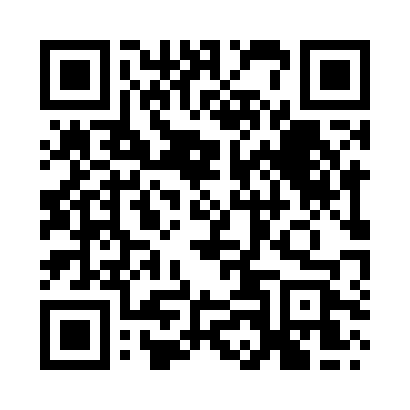 Prayer times for Sidi Barrani, EgyptWed 1 May 2024 - Fri 31 May 2024High Latitude Method: NonePrayer Calculation Method: Egyptian General Authority of SurveyAsar Calculation Method: ShafiPrayer times provided by https://www.salahtimes.comDateDayFajrSunriseDhuhrAsrMaghribIsha1Wed4:546:311:134:537:569:232Thu4:526:301:134:537:579:243Fri4:516:291:134:537:589:254Sat4:506:281:134:537:599:265Sun4:496:271:134:527:599:276Mon4:476:261:134:528:009:287Tue4:466:261:134:528:019:298Wed4:456:251:134:528:019:309Thu4:446:241:134:528:029:3110Fri4:436:231:134:528:039:3211Sat4:426:221:134:538:039:3312Sun4:416:221:134:538:049:3313Mon4:406:211:134:538:059:3414Tue4:396:201:134:538:059:3515Wed4:386:201:134:538:069:3616Thu4:376:191:134:538:079:3717Fri4:366:181:134:538:079:3818Sat4:356:181:134:538:089:3919Sun4:346:171:134:538:099:4020Mon4:336:171:134:538:099:4121Tue4:326:161:134:538:109:4222Wed4:316:161:134:538:119:4323Thu4:316:151:134:538:119:4424Fri4:306:151:134:538:129:4525Sat4:296:141:134:538:139:4526Sun4:296:141:134:538:139:4627Mon4:286:131:144:538:149:4728Tue4:276:131:144:538:149:4829Wed4:276:131:144:548:159:4930Thu4:266:121:144:548:169:5031Fri4:266:121:144:548:169:50